День памяти жертв политических репрессий 30 октября Общественная палата Кантемировского муниципального района приняла участие в мероприятиях, посвященных Дню памяти жертв политических репрессий. Населению России не удалось избежать политических репрессий, и эти кровавые события навсегда останутся в летописи истории страны. Сотни тысяч людей были подвергнуты жестоким расправам, казнены, сосланы в лагеря, ссылки, специальные поселения. Пострадали также близкие и родственники репрессированных. Именно в честь сохранения памяти о тех страшных годах и был учрежден этот праздник. Традиционно, в канун Дмитровской субботы, в Свято-Троицком храме р. п. Кантемировки был отслужен Молебен  об упокоении наших земляков, пострадавших от тех страшных событий. Председатель Общественной палаты Кантемировского района Е. Н. Богачева почтила память жертв политических репрессий вместе с прихожанами храма.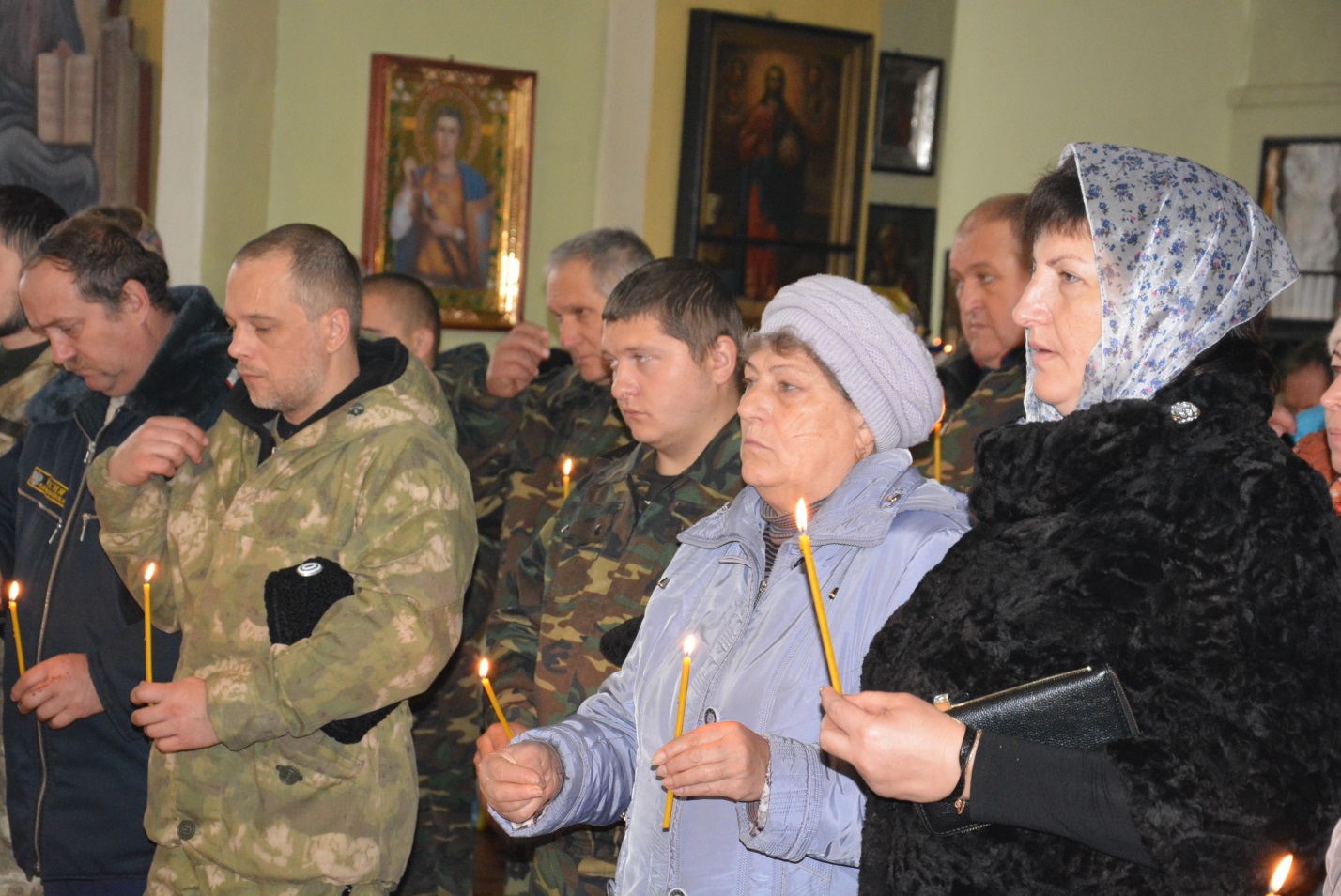 